operações1. Triângulos mágicos: Um triângulo é mágico quando a soma de dois quadradinhos consecutivos for igual ao que está imediatamente em cima. Complete os triângulos para que sejam mágicos. 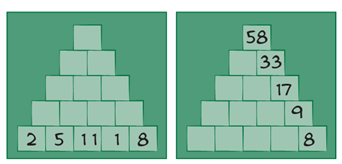 2. Faça os cálculos, se possível mentalmente, e assinale a resposta correta.3. DESAFIO:Descubra os números que estão faltando na cruzada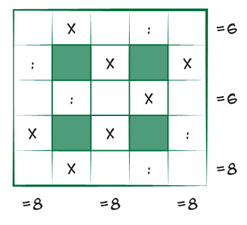 SENTENÇA MATEMÁTICARESPOSTASRESPOSTASRESPOSTASRESPOSTAS36 : 9 + 15 =192122OUTRO VALOR26 X 3 – 25 =748998OUTRO VALOR93 : 3 + 20 =511526OUTRO VALOR78 – 19 + 6 =655636OUTRO VALOR48 : 12 + 36 =397940OUTRO VALOR45 : 5 + 32 =411440OUTRO VALOR7 X 9 : 9 =6715OUTRO VALOR